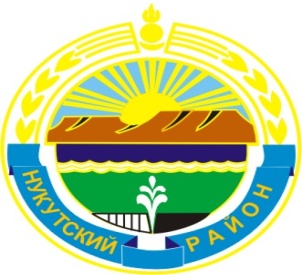 МУНИЦИПАЛЬНОЕ  ОБРАЗОВАНИЕ«НУКУТСКИЙ  РАЙОН»АДМИНИСТРАЦИЯМУНИЦИПАЛЬНОГО ОБРАЗОВАНИЯ«НУКУТСКИЙ РАЙОН»ПОСТАНОВЛЕНИЕот 03 ноября 2015 года                                № 387                                            п. Новонукутский  О внесении изменений в муниципальную  программу«Управление муниципальными финансами муниципального образования «Нукутский район» на2015-2019 годы»В соответствии со статьей 179.3 Бюджетного кодекса Российской Федерации ,  на основании решения бюджетной комиссии Администрации муниципального образования «Нукутский район» от 11 декабря 2013 года, утвержденного Постановлением Администрации муниципального образования «Нукутский район» от 22 октября 2013 года № 522 «Об утверждении Порядка разработки и реализации муниципальных программ муниципального образования «Нукутский район», руководствуясь  статьей 35 Устава муниципального образования «Нукутский район», АдминистрацияПОСТАНОВЛЯЕТ:1.Внести изменения в муниципальную программу «Управление муниципальными финансами муниципального образования «Нукутский район» на 2015 – 2019 годы» (далее -  Программа) от 27.10.2014г. № 609.      1.1. В Приложение №1: - в паспорте Программы в строке 11 графе 2 цифры «56243,7» заменить  цифрами «56773,7»  цифры «11491,6» заменить  цифрами «12020,4»,  - в пункте 6 в абзаце 1 цифры «56243,7» заменить  цифрами «56773,7», цифры «11491,5» заменить  цифрами «12020,4».       1.2. В Приложение № 1 к Программе: - в паспорте подпрограммы «Управление муниципальными финансами муниципального образования «Нукутский район, организация составления и исполнения районного бюджета»-   строке 8 графе 2 цифры «25898,7» заменить  цифрами «26427,7», цифры «5064,7» заменить  цифрами «5593,7»,-  в пункте 6 в абзаце 2 цифры «21631,0» заменить цифрами «22160,0», цифры «4647,0» заменить  цифрами «5176,0».       1.3. В Приложение № 4 к Программе:- в разделе подпрограммы «Управление муниципальными финансами муниципального образования «Нукутский район, организация составления и исполнения районного бюджета», п.1.1 «Обеспечение деятельности Финансового управления Администрации МО «Нукутский район»:- в строке 1 графе 7  цифры «21631,0» заменить цифрами «22160,0»,- в строке 1 графе 8  цифры «4647,0» заменить  цифрами «5176,0».       1.4. В Приложение № 5 к Программе:-  в разделе подпрограммы «Управление муниципальными финансами муниципального образования «Нукутский район, организация составления и исполнения районного бюджета», п.1.1 «Обеспечение деятельности Финансового управления Администрации МО «Нукутский район»:-  в строке 1 графе 3  цифры «21631,0» заменить цифрами «22160,0», - в строке 1 графе 8  цифры «4647,0» заменить  цифрами «5176,0».       1.5. В Приложение № 6 к Программе:- в разделе подпрограммы «Управление муниципальными финансами муниципального образования «Нукутский район, организация составления и исполнения районного бюджета», п.1.1 «Обеспечение деятельности Финансового управления Администрации МО «Нукутский район»:  - в строке 2 графе 4  цифры 21631,0» заменить цифрами «22160,0»,  - в строке 2 графе 5 цифры «4647,0» заменить  цифрами «5176,0».          1.6. В Приложении № 7 к Программе: - в разделе подпрограммы «Управление муниципальными финансами муниципального образования «Нукутский район, организация составления и исполнения районного бюджета», п.1.1 «Обеспечение деятельности Финансового управления Администрации МО «Нукутский район»: - в строке 1 графе 3  цифры «4647,0» заменить  цифрами «5176,0», - в строке 1 графе 5  цифры «4879,4» заменить  цифрами «5408,4».       1.7. В Приложение № 9 к Программе:- в разделе подпрограммы «Создание условий для эффективного и ответственного управления муниципальными финансами, повышения устойчивости бюджетов муниципальных образований Нукутского района на 2015-2019 гг.» - в строке 1 графе 3  цифры «4647,0» заменить  цифрами «5176,0»,- в строке 1 графе 9  цифры «4647,0» заменить  цифрами «5176,0».Опубликовать настоящее постановление в печатном издании «Официальный курьер» и разместить на официальном сайте муниципального образования «Нукутский район».Контроль за исполнением настоящего постановления возложить на первого заместителя мэра муниципального образования «Нукутский район» Т.Р. Акбашева.   Мэр                                                                                             С.Г.Гомбоев